Конспект занятия по лексической теме «Овощи»«Как растут овощи, сбор урожая» старшая группаЦель: работа над глагольным словарем  по теме.Задачи:активировать глагольный словарь по теме;развитие зрительного и слухового внимания;развитие мелкой моторики;развитие памяти и логического мышления.Материалы: сюжетная картинка «Огород», индивидуальный раздаточный материал (корзинки с прорезью для силуэтов овощей и силуэты овощей). Мячи.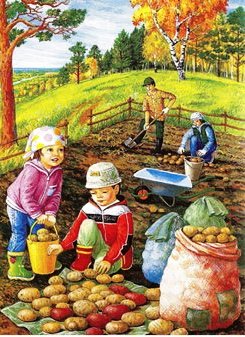 Ход занятияОрганизационный момент: Дети по очереди называют овощи и садятся.Работа над глагольным словарем:- Педагог: Мы уже изучали с вами названия овощей. Вспомните, где растут овощи?Ответ детей: на огороде/на грядках/в земле.- Педагог: Правильно, а давайте с вами узнаем, как люди собирают овощи. Педагог предъявляет сюжетную картинку «Огород», где изображено, как люди собирают урожай. Педагог рассказывает и показывает, как собирают овощи:помидоры и огурцы – снимают с кустов и укладывают в ящики;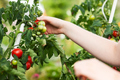 морковь, редис, репу, свеклу – выдергивают из земли и раскладывают по мешкам;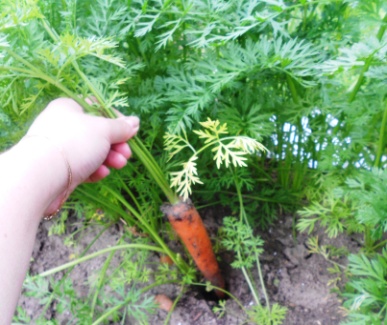 горох, фасоль – снимают с куста;   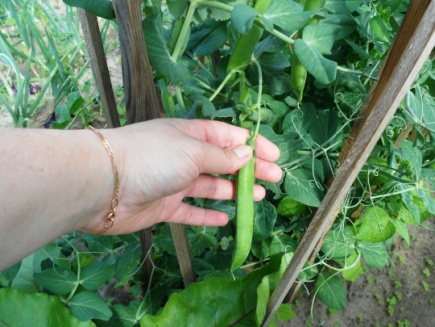 кабачки, тыкву, капусту – срезают;  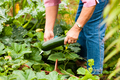 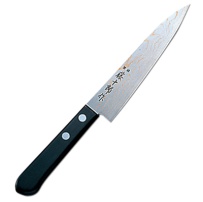 картофель – выкапывают из земли. 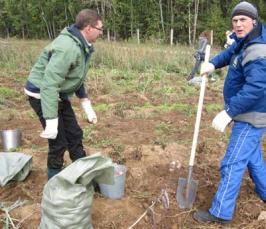 После демонстрации детям предлагают ответить на вопросы:  «Как мы будем убирать капусту?»  - дети отвечают, что ее срезают;                                           морковь?  -               .…………выдергивают;                                        помидоры?                    ..……………снимают;                                                редис?                  ..………...выдергивают;                                        картофель?                 ………...…выкапывают.Педагог: Молодцы, все правильно!Развитие моторики и мышления:Детям раздаются корзиночки и силуэты овощей. Педагог просит детей взять овощ, который он будет называть. Для каждого овоща надо найти свое место в корзине.Если дети хорошо усвоили названия овощей, то можно вызвать ребенка в роли ведущего и повторить игру еще раз.Считалка «Овощи» - соотнесение речи и действия.Детям раздают мячи. На каждую строчку считалки надо сделать 4 удара мячом о пол или стол, если мячики маленькие.Раз, два, три, четыре,Дети овощи учили:Лук, редиска, кабачок, Хрен, морковка, чесночок.Итог:- «Что мы сегодня узнали о сборе урожая?»Дети отвечают, что все овощи убирают по-разному. Их можно срывать, снимать, выдергивать, выкапывать.- «Молодцы, ребята! Вы отлично потрудились».